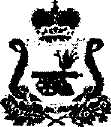 АДМИНИСТРАЦИЯ ИЗДЕШКОВСКОГО СЕЛЬСКОГО ПОСЕЛЕНИЯ САФОНОВСКОГО РАЙОНА СМОЛЕНСКОЙ ОБЛАСТИПОСТАНОВЛЕНИЕот 18.02.2013г.  № 6/1О проведении публичных слушаний      В соответствии с Положением о порядке организации и проведении публичных слушаний в Издешковском сельском поселении Сафоновского района Смоленской области, утвержденным решением Совета депутатов Издешковского сельского поселения Сафоновского района Смоленской области от 26.04.2012 года № 9, Уставом Издешковского сельского поселения Сафоновского района Смоленской области,     Администрация Издешковского сельского поселения Сафоновского района Смоленской областиПОСТАНОВЛЯЕТ:      1. Провести публичные слушания по проекту решения Совета депутатов Издешковского сельского поселения Сафоновского района Смоленской области «О внесении изменений в Устав Издешковского сельского поселения Сафоновского района Смоленской области».              2. Назначить публичные слушания на 27 марта 2013 года в 15.00 часов в здании Администрации Издешковского сельского поселения Сафоновского района Смоленской области (Смоленская область, Сафоновский район, с.Издешково, ул.1-я Ленинская, дом 3).      3. Данное постановление опубликовать в газете «Сафоновская правда».Глава АдминистрацииИздешковского сельскогопоселения Сафоновскогорайона Смоленской области                                                                      Н.В. Ладина